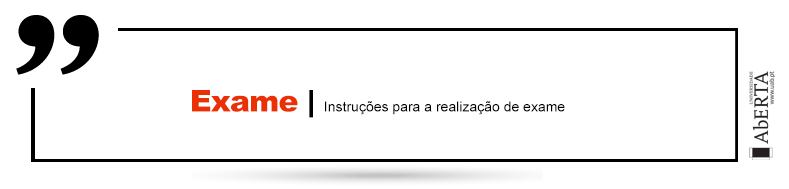 MÉTODOS QUALITATIVOS DE INVESTIGAÇÃO EDUCACIONAL | 11070Período de RealizaçãoDecorre em 26 de fevereiro de 2021. A prova tem 120 minutos de duração, sendo concedida uma tolerância de 60 minutos.Data de Limite de Entrega26 de fevereiro de 2021, até às 13h (WEST ou UTC/GMT+1) (hora) de Portugal Continental.ConteúdosAs questões incidirão sobre o conjunto de matérias identificadas no plano de Unidade Curricular (PUC).CompetênciasO estudante deve demonstrar o conjunto de competências e capacidades previstas no plano de Unidade Curricular (PUC):Identificar problemáticas passíveis de serem estudadas com métodos qualitativos.Formular perguntas de investigação que justifiquem a adoção de metodologias qualitativas.Aplicar critérios de seleção de informantes coerentes com os objetivos de estudos de natureza qualitativa.Propor estratégias de investigação adequadas a estudos qualitativos.Adequar tipos de métodos qualitativos a contextos concretos.Selecionar técnicas de recolha de informação adequadas a estudos qualitativos concretos.Propor procedimentos para a aplicação de técnicas de recolha de informação.Trabalho a desenvolverI) Considere o seguinte excerto adaptado do artigo de Camas, Fofonca, & Hardagh (2020):(...) O campo da pesquisa, na área da educação, é marcado por métodos que acompanham os caminhos fenomenológicos e narrativos. Desse modo, com a proposição de investigar os fenómenos da escola, seus sujeitos multifacetados, nossas perspetivas analíticas foram-se expandindo para novos territórios metodológicos e pedagogias contemporâneas que tentam acompanhar as mudanças impulsionadas pela cultura digital.  Por meio das narrativas docentes, mapeadas e desenvolvidas criticamente nas pesquisas educacionais, propomos repensar a práxis pedagógica como curadoria de conhecimentos, mediada por recursos digitais, mas que tenham significado social. Sendo assim, ao retomarmos o objetivo desse projeto, que era o de acompanhar e documentar o processo de formação de professores por meio das discussões acerca da metodologia de pesquisa para a educação no contexto da cultura digital, objetivamos lançar mão da concretude do potencial das narrativas na construção da pesquisa no campo educacional, como uma práxis reflexiva contínua e como uma práxis metodológica. Nesse sentido, houve a preocupação científica em denotar que tal viés não se esgota, considerando que atualmente consegue possibilitar inúmeras dimensões desta discussão. Ao tratarmos de questões do campo da metodologia da pesquisa em educação e suas implicações frente à cultura digital, podemos considerar que a cada pesquisa novos delineamentos científicos foram tomando corpo e, no desenvolvimento das pesquisas nos grupos de estudos e pesquisas, acabamos por descortinar o imbricamento entre prática-teoria-prática. Diante disso, ao tratar especificamente de nossas preocupações científicas, como a ação metodológica, ressaltamos que todos os conhecimentos discutidos nestas dimensões podem corroborar para a produção de sentidos ao fazer pesquisa, principalmente na formação crítica para o exercício da docência em tempos que procuramos, freneticamente, defender princípios democráticos, dialógicos e que realmente reflitam a prática educacional, seus desafios, anseios e problematizações (...). Fonte: Camas, N., Fofonca, E. & Hardagh, C. (2020). Pesquisa Narrativa e Curadoria de Conhecimentos na Cultura Digital, RE@D - Revista de Educação a Distância e Elearning, Vol. 3 (1), Disponível em https://journals.uab.pt/index.php/lead_read/article/view/201/199Depois de analisar excerto adaptado deste artigo, responda às questões que se seguem:Identifique e caraterize a problemática deste projeto. Formule uma pergunta de partida.Que tipo de metodologia foi usado? Justifique a sua resposta.Qual foi o método de recolha de informação aplicado? Justifique a sua resposta, identificando os aspetos fundamentais deste método. Proponha 4 palavras-chave para o estudo acima resumido.Que contributos podem dar as metodologias qualitativas na investigação sobre práticas educativas em contextos de educação formal?II) Considere o seguinte o seguinte cenário:Enquanto estudante da licenciatura em Educação, foi convidada/o a integrar a equipa de investigadores deste projeto. Neste contexto, foi-lhe pedida a sua participação em duas tarefas: 1) Construção do pré-guião da entrevista; 2) Realização e registo de 3 entrevistas a um grupo de professores. Considerando este cenário, responda às seguintes questões:Elabore o guião da entrevista semiestruturada que deverá apresentar a seguinte estrutura: Tema da Entrevista, Objetivos, Subtemas/Dimensões, Perguntas possíveis para cada uma das dimensões apresentadas.  Elabore um documento para recolha do consentimento informado dos entrevistados.Especifique: a) Como vai negociar com os informantes o processo de realização da entrevista; b) os procedimentos mais importantes a ter em conta para a realização da entrevista semiestruturada; c) como vai registar a entrevista e os cuidados a ter durante a realização da entrevista.Que outra técnica de recolha de informação podia ser usada para proceder à triangulação de informação? Justifique a sua resposta.RecursosO estudante pode recorrer aos recursos de aprendizagem disponibilizados ou indicados no PUC da UC, bem como outras fontes.Critérios de avaliação e cotaçãoNa avaliação da prova serão tidos em consideração os seguintes critérios e cotações:Aplicação de conhecimentos adquiridos ao longo do semestre a contextos de pesquisa concretos= 90 pontos  Reflexão crítica sobre a relevância da investigação qualitativa= 55 pontos.Adequação das referências bibliográficas consultadas às normas propostas = 20 pontosRigor e clareza de linguagem = 35 pontos. Total: 200 pontos = 20 valoresCotação das perguntas:Grupo I: 6 valores. Cotação individual das perguntas 1.1 a 1.6: 1,0 valorGrupo II: 14 valores. Cotação individual das perguntas: 2.1: 4,5 valores; 2.2: 3,0 valores; 2.3: 4,5 valores, 2.4: 2,0 valores.Normas a respeitarDeve redigir o seu Exame na Folha de Resolução disponibilizada na turma e preencher todos os dados do cabeçalho.Todas as páginas do documento devem ser numeradas.O seu Exames deve ser redigido em Times New Roman, tamanho de letra 12. O espaçamento entre linhas deve corresponder a 1,5 linhas.Todos Exames são sujeitos a análise por ferramenta anti plágio. No caso de ser detetado um valor de ocorrência de similaridade textual superior a 30%, a prova será sujeita a penalização na classificação. Na eventualidade deste valor ultrapassar 60%, a prova será anulada.Nomeie o ficheiro com o seu número de estudante, seguido da identificação do Exame, segundo o exemplo apresentado: 000000exame.Deve carregar o referido ficheiro em formato Word para a plataforma no dispositivo Exame até à hora limite de entrega. Note que só poderá carregar o ficheiro uma vez.O ficheiro a enviar não deve exceder 8 MB.Votos de bom trabalho.Luísa Aires